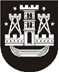 KLAIPĖDOS MIESTO SAVIVALDYBĖS TARYBASPRENDIMASDĖL NEKILNOJAMOJO TURTO NURAŠYMO2021 m. sausio 28 d. Nr. T2-17KlaipėdaVadovaudamasi Lietuvos Respublikos vietos savivaldos įstatymo 16 straipsnio 2 dalies 26 punktu, Lietuvos Respublikos valstybės ir savivaldybių turto valdymo, naudojimo ir disponavimo juo įstatymo 27 straipsnio 6 dalimi, Pripažinto nereikalingu arba netinkamu (negalimu) naudoti valstybės ir savivaldybių turto nurašymo, išardymo ir likvidavimo tvarkos aprašo, patvirtinto Lietuvos Respublikos Vyriausybės 2001 m. spalio 19 d. nutarimu Nr. 1250 „Dėl Pripažinto nereikalingu arba netinkamu (negalimu) naudoti valstybės ir savivaldybių turto nurašymo, išardymo ir likvidavimo tvarkos aprašo patvirtinimo“, 8.1, 9.2 ir 13.1.1 papunkčiais, atsižvelgdama į Klaipėdos miesto savivaldybės administracijos direktoriaus 2020 m. spalio 20 d. įsakymą Nr. AD2-1886 „Dėl nekilnojamojo turto pripažinimo netinkamu (negalimu) naudoti“, Klaipėdos miesto savivaldybės administracijos direktoriaus 2020 m. spalio 29 d. įsakymą Nr. AD2-1968 „Dėl nekilnojamojo turto pripažinimo netinkamu (negalimu) naudoti“, Klaipėdos miesto savivaldybės taryba nusprendžia:1. Nurašyti pripažintą netinkamu (negalimu) naudoti Klaipėdos miesto savivaldybei nuosavybės teise priklausantį nekilnojamąjį turtą dėl fizinio ir funkcinio (technologinio) nusidėvėjimo ir trukdantį statyti naujus arba rekonstruoti esamus statinius arba teritorijas  (1 ir 2 priedai).2. Pavesti Klaipėdos miesto savivaldybės administracijai organizuoti šio sprendimo 1 punkte nurodyto turto griovimo darbus.Savivaldybės merasVytautas Grubliauskas